RESEARCH PROPOSALUKRI-Southeast Asia Collaboration on Infectious Diseases2024AnnexesPlease Click the Box.Human participationPlease provide details of any areas of substantial or moderate severity:Animal ResearchGenetic and Biological RiskPrinciple Investigator,(signature) (Name)NIP/NRP (if provided)Institution official logoLAMPIRAN 3 LETTER OF SUPPORTLETTER OF SUPPORTDear Sir/MadamDescribe the mission of the institution and research programExplain the priorities of the proposed research proposal for the institutionExplain how the institution will support the research plan, including in-kind and in- cash contributionI therefore confirm my full support to this application, and will ensure that the necessary institutional support is provided for the success of the proposed project.Sincerely yours,Director of the InstitutionLAMPIRAN 4 LIST OF Q1 & Q2 PUBLICATIONList of Principal Investigator latest Q1 & Q2 publication related with proposed research:1. Tittle, abstract, link to publications, etc.2.3.4.5.*note: please enlist at least your five latest publicationsLAMPIRAN 5 SURAT PENGIKATAN SEBAGAI ORGANISASI PENELITIANPENGIKATAN SEBAGAI ORGANISASI PENELITIANYang bertanda tangan di bawah ini,Nama Lengkap	:Tempat & Tanggaal Lahir	:No. NIK/NIP/KTP	:Alamat Institusi / Afiliasi	:Dengan ini menyatakan dengan sesungguhnyaBahwa saya bersedia mengikatkan diri sepenuhnya pada satu organisasi atau kelompok penelitian di bawah penanggung jawab, sebagai berikut;Nama Lengkap	:No. KTP	:Alamat Institusi / Afiliasi	:Setelah surat pengikatan diri ini saya tandataangaani maka saya akan menjalankan peraan dan fungsi saya sebagai satu kesatuan dalam organisasi atau kelompok penelitian, sesuai dengan pembagian tugas yang disepaakati dalam organisasi atau kelompok penelitian saya.Bahwa apabila saya terbukti menyatakan kondisi yang tidak sesungguhnya, serta tidak memenuhi ketentuan lain yang telah diatur oleh Direktorat Riset, Teknologi, dan Pengabdian kepada Masyarakat (DRTPM), maka saya bersedia menerima konsekuensi yang ditetapkan oleh DRTPM.Demikian pernyataan ini saya buat dengan sebenar-benarnya dan merupakan bagian tidak terpisahkan dari pedoman pemberian hibah (Grant Manual), dalam kondisi sehat lahir dan batin serta tanpa paksaan dari siapapun, serta saya bersedia dituntut dimuka hokum apabila di kemudian hari saya mengingari apa yang telah saya nyatakan tersebut.Tempat, DD/MM/2024Yang menyatakan,Materai (TTD)LAMPIRAN 6 SURAT PERNYATAAN PENANGGUNG JAWAB ORGANISASI PENELITIANSURAT PERNYATAAN PENANGGUNG JAWAB ORGANISASI PENELITIANYang bertanda tangan di bawah ini,Nama Lengkap	:Tempat & Tanggaal Lahir	:No. NIK/NIP/KTP	:Alamat Institusi / Afiliasi	:Dengan ini menyatakan dengan sesungguhnya:Bahwa saya merupakan penanggung jawab organisasi atau keleompok penelitian yang anggotanya adalah sebagaimana terlampir pada surat pernyataan ini.Bahwa nama-nama yang tercantum dalam lampiran surat pernyataan ini telah dimintai persetujuannya dan dengan kesadaran sendiri untuk menjadi satu bagian organnisasi atau kelompok penelitian di bawah tanggung jawab saya.Bahwa saya merupakan orang yang berwenang untuk melakukan perikatan hukum, menandatangani perjanjian atau kontrak dengan pihak lain atas nama organiasai atau kelompok penelitian yang berada di bawah tanggung jawab saya.Memahami dan menyadari sepenuhnya bahwa kedudukan saya sebagai penanggung jawab memiliki konsekuensi hokum, administrasi dan konsekuensi lain yang timbul dalam sebuah organisasi atau kelompok penelitian.Apabila saya ternyata tidak menyatakan keadaan yang sesungguhnya dan serta tidak memenuhi ketentuan lain yang telah diatur oleh Direktorat Riset, Teknologi, dan Pengabdian kepada Masyarakat (DRTPM), maka saya bersedia menerima konsekuuensi yang ditetapkan oleh DRTPM.Demikian pernyataan ini saya buat dengan sebenar-benarnya dan merupakan bagian tidak terpisahkan dari pedoman pemberian hibah (Grant Manual), dalam kondisi sehat lahir dan batin serta tanpa paksaan dari siapapun, serta saya bersedia dituntut dimuka hokum apabila di kemudian hari saya mengingari apa yang telah saya nyatakan tersebut.Tempat, DD/MM/2024Yang menyatakan,Materai (TTD)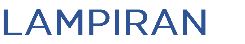 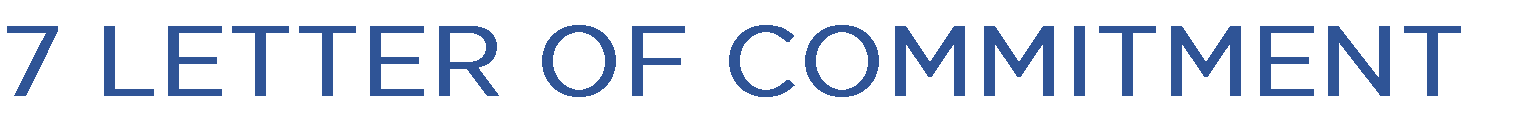 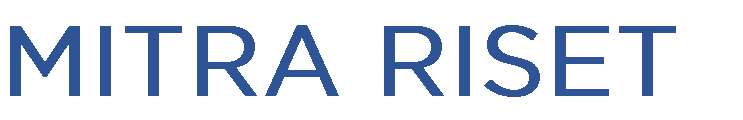 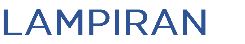 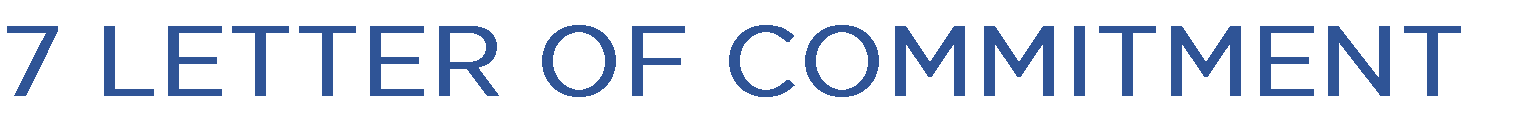 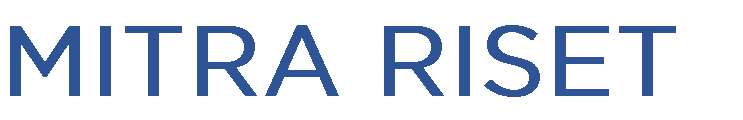 Letter of CommitmentInstitution official logo from overseasDD/MM/YYYYSubject :To Whom It May Concern,Describe your institution and your department/center of excellence.Indicates the signatory’s intent to commit resources to the funded project as specified in the letter, should the proposal be funded. May also give the partner’s rationale for supporting the project and point to strengths of the organization that could be of value in implementing or sustaining the project.Letters must be printed on letterhead paper of the signer’s organization,signed, and scanned as a pdf document.Sincerely,Signature from OfficialProject Title:Project AcronymInstitution of Indonesian PI:Project Partner(Name of Institution Abroad):Start Date (Proposed):DD/MM/YYGrant Duration (proposed) in monthRoleNameInstitution & DepartmentHow many hours a week will the investigator work on the projectPrincipal Investigator:Co-Investigator:Research Team Member:Proposed BudgetsProposed BudgetsPartnersAmounts in IDRIndonesiaUKOther PartnerTotalProject DescriptionDescribe why your proposal suits the respective call thematic areaDescribe as precisely as possible the scientific and technological objectives of the project.Explain the novel character of the research proposed. Show how the objectives of the project aim at significant advances in the state-of-the-art through extending the current knowledge and/or filling the gaps identified.Lay down the added-value of transnational cooperation which is implemented in your consortiumDescribe what makes up the excellence of your consortium. Describe how the teams complement each other and the added value resulting from the multilateral cooperation. Mention where there is a potential for synergy effects between different tasks of the project and how this is going to be exploited.Describe the multidisciplinarity/interdisiplinarity of your proposal.Lay down if (and how) the research project matches national priorities of the partners involved.Self-assessment of targeted Technology Readiness Level (TRL) and explanation:Max. 7 pagesPlease use: 1.5 line spacing, font size: Arial 11Workplan Including MilestoneDescribe the research project with respect to the methodology; justify the methodology chosen to reach the objectives. Highlight the particular advantages of the methodology chosen;Describe the type of activities that are implemented in your projectDescribe the distribution of tasks. What is the involvement of each partner in relation to the proposed activities? How are the resources distributed among the partners? (time plan)Describe the management structure of your projectMax. 2 pagesPlease use: 1.5 line spacing, font size: Arial 11Potential Impact and exploitation resultsDescribe the scientific and/or commercial expected impactDescribe whether the project has any beneficial impact on society, in particular regarding societal challengesDescribe the measures for the dissemination and/or exploitation of trans-national projects results, and management of intellectual propertyProspects for establishing efficient and sustainable partnershipMax. 2 pagesPlease use: 1.5 line spacing, font size: Arial 11Academic Beneficiaries-	Describe all the parties that will get the benefits from this researchMax. 2 pagesPlease use: 1.5 line spacing, font size: Arial 11Communication Plan-	Please outline your plans for engagement, communication and dissemination about your research and its outcomes with the research community and, where appropriate, with potentially interested wider audienceMax. 1 pagesPlease use: 1.5 line spacing, font size: Arial 11Research’s Output-	List down the outputs of this research every year. These are the outputs that will be put into the contract as the key performance indicator for the research project proposed. Outputs must be fully accomplished each year to avoid breach of contractWork Breakdown StructureDescribe each of the Indonesian research team member’s role and job descAlso describe what the research partner’s role and contribution in this research project in general.Would the project involve the use of human subject?YesNoIf yes, would equal numbers of males and females be used?YesNoWould the project involve the human tissue?YesNoWould the project involve the use of biological samples ?YesNoWould the project involve the use of drugs, chemical agents or vaccines to humans?YesNoWill personal information be used?YesNoif yes, will the information be anonymized and unlinked?YesNoor will it be anonymized and linked?YesNoWill the research participants be identifiable?YesNowould the project involve the use of vertebrate animals or other organisms?would the project involve the use of vertebrate animals or other organisms?YesNoIf yes, what would be the maximum severity of the procedures?Mild of non recovableModerateSeverePlease provide details of any areas which are Moderate or Severe:Please provide details of any areas which are Moderate or Severe:Please provide details of any areas which are Moderate or Severe:Please provide details of any areas which are Moderate or Severe:Does the proposed research involve the use of non-human primates?Does the proposed research involve the use of non-human primates?YesNoDoes the proposed research involve the dogs?Does the proposed research involve the dogs?YesNoDoes the proposed research involve the cats?Does the proposed research involve the cats?YesNoDoes the proposed research involve the Equidae?Does the proposed research involve the Equidae?YesNoPlease provide details of any areas of substantial or moderate severity:Please provide details of any areas of substantial or moderate severity:Please provide details of any areas of substantial or moderate severity:Please provide details of any areas of substantial or moderate severity:Please select any other species of animales that are to be used in the proposed research.Please select any other species of animales that are to be used in the proposed research.Please select any other species of animales that are to be used in the proposed research.Please select any other species of animales that are to be used in the proposed research.FishSheepRabbitMiceAmphibianPoultryCowMouseReptileGuinea PigPigOther RodentBirdOther Animal (	)MouseReptileGuinea PigPigOther RodentBirdOther Animal (	)MouseReptileGuinea PigPigOther RodentBirdOther Animal (	)Would the project involve the production and/or use of genetically modified animals?YesNoIf yes, will the genetic modification be used as an experimental tool, e.g., study the function of a gene in a genetically modified organism?YesNoAnd will the research involve the release of genetically modified organism?YesNoand will the research be aimed at the ultimate development of commercial or industrial genetically modified products or processes?YesNoWould the project involve the use of drugs, chemical agents or vaccines to humans?YesNoWould the project involve the production and/or use of genetically modified plants?YesNoIf yes, will the genetic modification be used as an experimental tool, e.g., study the function of a gene in a genetically modified organism?YesNoAnd will the research involve the release of genetically modified organism?YesNoAnd will the research be aimed at the ultimate development of commercial or industrial genetically modified products or processes?YesNoWould the project involve the production and/or use of genetically modified microbes?YesNoIf yes, will the genetic modification be used as an experimental tool, e.g., study the function of a gene in a genetically modified organism?YesNoAnd will the research involve the release of genetically modified organism?YesNoAnd will the research be aimed at the ultimate development of commercial or industrial genetically modified products or processes?YesNoDoes Material Transfer Agreement Document Needed?YesNoIf yes, does the document has been issued by the officials?YesNo